РОССИЙСКАЯ ФЕДЕРАЦИЯ
САМАРСКАЯ ОБЛАСТЬМУНИЦИПАЛЬНЫЙ РАЙОН БезенчукскийСОБРАНИЕ ПРЕДСТАВИТЕЛЕЙ СЕЛЬСКОГО ПОСЕЛЕНИЯЕкатериновка Четвертого СОЗЫВА                                                    РЕШЕНИЕ	от «   » октября 2023 года                                                             №   /О внесении изменений в Правила землепользования и застройки сельского поселения Екатериновка муниципального района Безенчукский Самарской области, утвержденные решением Собрания представителей сельского поселения Екатериновка муниципального района Безенчукский Самарской области от 19.12.2013 г. №138/14.В соответствии со статьей 33 Градостроительного кодекса Российской Федерации, пунктом 20 части 1 статьи 14 Федерального закона от 6 октября 2003 года «131-ФЗ «Об общих принципах организации местного самоуправления в Российской Федерации», с учетом заключения о результатах общественных обсуждений по проекту изменений в Правила землепользования и застройки сельского поселения Екатериновка муниципального района Безенчукский Самарской области, Собрание представителей сельского поселения Екатериновка муниципального района Безенчукский Самарской области четвертого созываРЕШИЛО:Внести следующие изменения в Правила землепользования и застройки сельского поселения Екатериновка муниципального района Безенчукский Самарской области, утвержденные Собранием представителей сельского поселения Екатериновка муниципального района Безенчукский Самарской области от 19.12.2013 №138/14 (далее по тексту – Правила) в части внесения изменений в карту градостроительного зонирования:1.1 изменить зону естественного природного ландшафта (с индексом Р2, Р2/1) на зону застройки индивидуальными жилыми домами (с индексом Ж1, Ж1/1) касательно земельного участка, расположенного по адресу: Российская Федерация, Самарская область, муниципальный район Безенчукский, сельское поселение Екатериновка, село Владимировка, ул. Набережная, в кадастровом квартале 63:12:0401005.Опубликовать настоящее решение в газете «Вестник сельского поселения Екатериновка» в течение десяти дней со дня издания.Разместить настоящее решение на официальном сайте сельского поселения Екатериновка в сети Интернет по адресу: (http://www.admekaterin.ru). Настоящее решение вступает в силу со дня его официального опубликования.Председатель Собрания представителейсельского поселения Екатериновкамуниципального района БезенчукскийСамарской  области	    Л.М. КорницынаГлава сельского поселения Екатериновка				       муниципального района БезенчукскийСамарской области                                                                   А.В. Гайдуков             Приложение                                                                 к Решению Собрания представителей сельского поселения Екатериновка                                                        муниципального района Безенчукский                                                                                         Самарской области                                                                         № __/__ от _____2023г.ПРОЕКТПо внесению изменений в Правила землепользования и застройки сельского поселения Екатериновка, утвержденные Решением Собрания Представителей городского поселения Безенчук от 19.12.2013г. №138/14в части изменения зоны естественного природного ландшафта (с индексом Р2, Р2/1) на зону застройки индивидуальными жилыми домами (с индексом Ж1, Ж1/1) касательно земельного участка, расположенного по адресу: Российская Федерация, Самарская область, муниципальный район Безенчукский, сельское поселение Екатериновка, село Владимировка, ул. Набережная, в кадастровом квартале 63:12:0401005Изменить зону Р2, Р2/1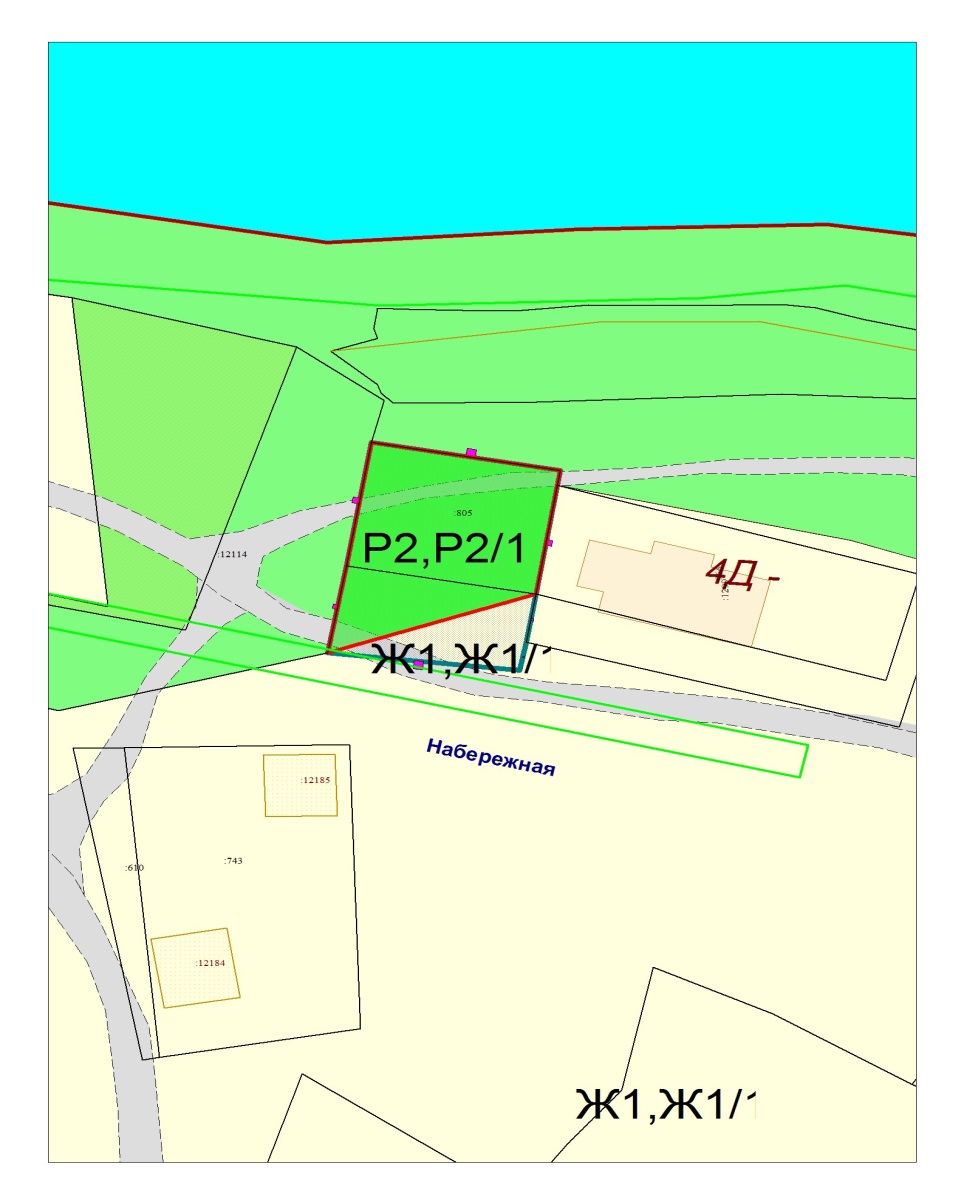 на зону Ж1, Ж1/1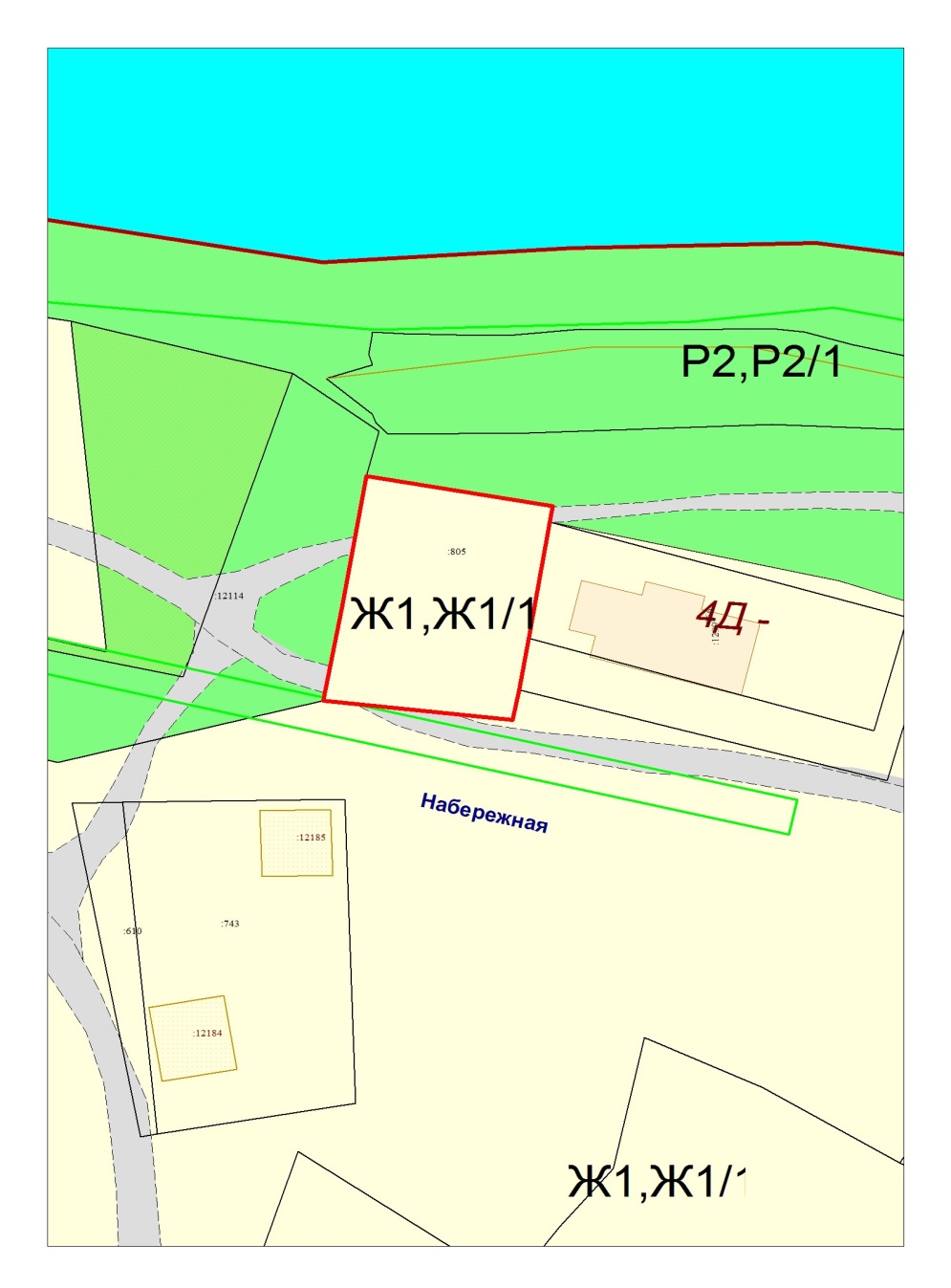 